January 25, 2019Dear Roosevelt Middle School Parents / Guardians,Earlier this year, the West Orange Public Schools received reports from several high school students that some classrooms were "stuffy" and they were feeling "drowsy" during class. In response, the Board contracted AHERA Consultants to conduct testing throughout all schools for levels of carbon dioxide.All classrooms, multi-purpose rooms, gym areas, teacher workspaces, and offices were evaluated for carbon dioxide, carbon monoxide, and temperature and relative humidity, including visual inspections for the presence of mold.Air monitoring findings revealed:No elevations in carbon monoxide in any of the locations were foundTemperature and humidity were within normal ranges as recommended by ASHRAE and PEOSHNo evidence of visible mold contamination or mold like or musty odors detectedIn humans, carbon dioxide (C02) is produced by respiration.  Concentrations can accumulate in a place where there is stagnant air, such as classrooms where there are a higher number of students in small spaces.  In New Jersey, PEOSH standards refer to 1000 parts per million (ppm) C02 as guidance for public spaces.  C02 levels exceeding 1000 ppm is a general indicator that fresh air needs to be introduced into the space in order to reduce the concentration.   Ranges between 1000-1999 ppm can cause complaints of drowsiness and poor air.    PEOSH guidelines recommend the utilization of operable windows to introduce the fresh air.  Carbon dioxide can have adverse affects on health when it reaches a concentration of 20,000 to 40,000 ppm, a level defined by the federal Environmental Protection Agency. Fresh air supply findings at Roosevelt Middle School, as measured by carbon dioxide, revealed the following levels:    Of the 53 areas tested, 45 contained good to excellent levels of carbon dioxide8 areas contained carbon dioxide levels between 1000-1774 ppm(Rm. 218, 210, 203, 201, 301, 308, Arts, Crafts)No areas contained carbon dioxide levels above 1774Based on these findings and PEOSH standards, health officials have assured us that the levels of carbon dioxide present at Roosevelt Middle School pose "no imminent health risks" for the students or staff of Roosevelt Middle School and that the present levels are not "unusually elevated".  For areas containing C02 levels between 1000-1999 ppm, recommendations include:Utilizing operable windows whenever necessary to introduce fresh air into the spaceContinuing to conduct routine preventative maintenance service of unit ventilatorsEnsuring that instructional materials are not covering unit ventilatorsEnsuring all unit ventilators remain turned on throughout the day The safety and health of our students, staff and school community continue to be the priority of the West Orange Public Schools.   A formal presentation will be made to the Board on Monday, January 28th, and school reports will be sent home to parents Friday, January 25, 2018.Eveny de MendezActing Superintendent of SchoolsWest Orange School District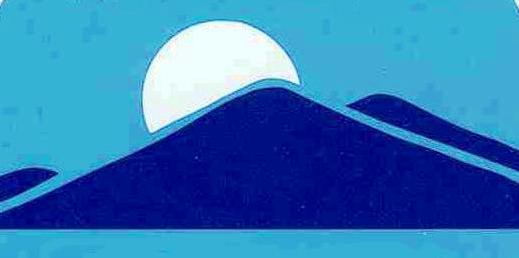 West Orange Public Schools179 Eagle Rock AvenueWest Orange, New Jersey 07052(973) 669-5400 ext. 20512  Fax (973) 669-1432Acting Superintendent of SchoolsMrs. Eveny de Mendez